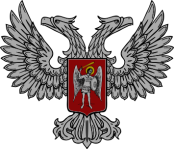 АДМИНИСТРАЦИЯ ГОРОДА ГОРЛОВКАРАСПОРЯЖЕНИЕглавы администрации24  июля  2017 г.		                                                             № 575-рг. ГорловкаО создании административныхкомиссий при районных администрациях города Горловка Во исполнение п. 4 Постановления Совета Министров Донецкой Народной Республики от 27 февраля 2015 года № 2-22  «О временном порядке применения на территории Донецкой Народной Республики Кодекса Украины об административных правонарушениях»  (с изменениями внесенными Постановлением Совета  Министров Донецкой  Народной  Республики от                       02 июня 2015 года № 10-14), руководствуясь   пунктом 4.1  Положения  об администрации города Горловка, утвержденного  распоряжением  главы  администрации от 13 февраля 2015 года № 1-р1. Главам администраций Центрально-Городского района Кудряковой А.А., Никитовского района Ивахненко А.А., Калининского района Подустову О.С. создать административные комиссии при районных администрациях г. Горловка и утвердить их персональный состав в срок до 31.07.2017.2. Контроль за выполнением распоряжения возложить на заместителя главы администрации города Горловка Горбатова И.Е.И. о. главы администрации		  		          	И. С. ПРИХОДЬКО